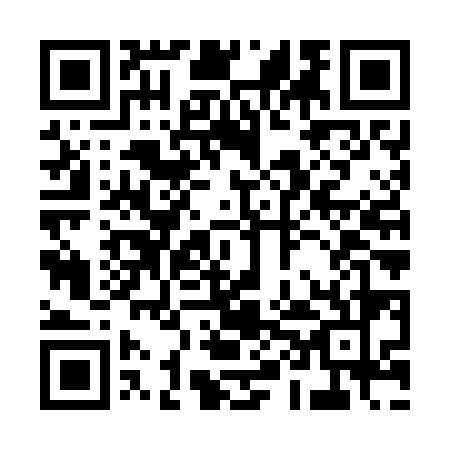 Prayer times for Alto Parnaiba, BrazilWed 1 May 2024 - Fri 31 May 2024High Latitude Method: NonePrayer Calculation Method: Muslim World LeagueAsar Calculation Method: ShafiPrayer times provided by https://www.salahtimes.comDateDayFajrSunriseDhuhrAsrMaghribIsha1Wed4:566:0712:013:225:547:022Thu4:566:0712:013:225:547:013Fri4:566:0712:003:225:537:014Sat4:566:0812:003:225:537:015Sun4:566:0812:003:215:537:016Mon4:566:0812:003:215:537:017Tue4:566:0812:003:215:527:018Wed4:566:0812:003:215:527:009Thu4:566:0812:003:215:527:0010Fri4:566:0812:003:215:527:0011Sat4:566:0812:003:215:527:0012Sun4:566:0912:003:215:517:0013Mon4:566:0912:003:215:517:0014Tue4:566:0912:003:215:517:0015Wed4:566:0912:003:215:517:0016Thu4:566:0912:003:215:517:0017Fri4:566:0912:003:215:517:0018Sat4:566:1012:003:215:517:0019Sun4:566:1012:003:215:507:0020Mon4:566:1012:003:215:507:0021Tue4:576:1012:003:215:507:0022Wed4:576:1112:003:215:507:0023Thu4:576:1112:003:215:507:0024Fri4:576:1112:013:215:507:0025Sat4:576:1112:013:215:507:0026Sun4:576:1112:013:215:507:0027Mon4:576:1212:013:215:507:0028Tue4:586:1212:013:215:507:0029Wed4:586:1212:013:215:507:0030Thu4:586:1212:013:215:507:0031Fri4:586:1312:013:215:507:00